Christinehamns Segelsällskap Klubbmästerskap 200912Bana CStartRöd ljusboj om Bb	Grön farledsprick om SbSjöhällan västprick om SbLilla Måkalgrund grön farledsprick om Sb	Röd farledsprick syd Gossen om Bb	Mål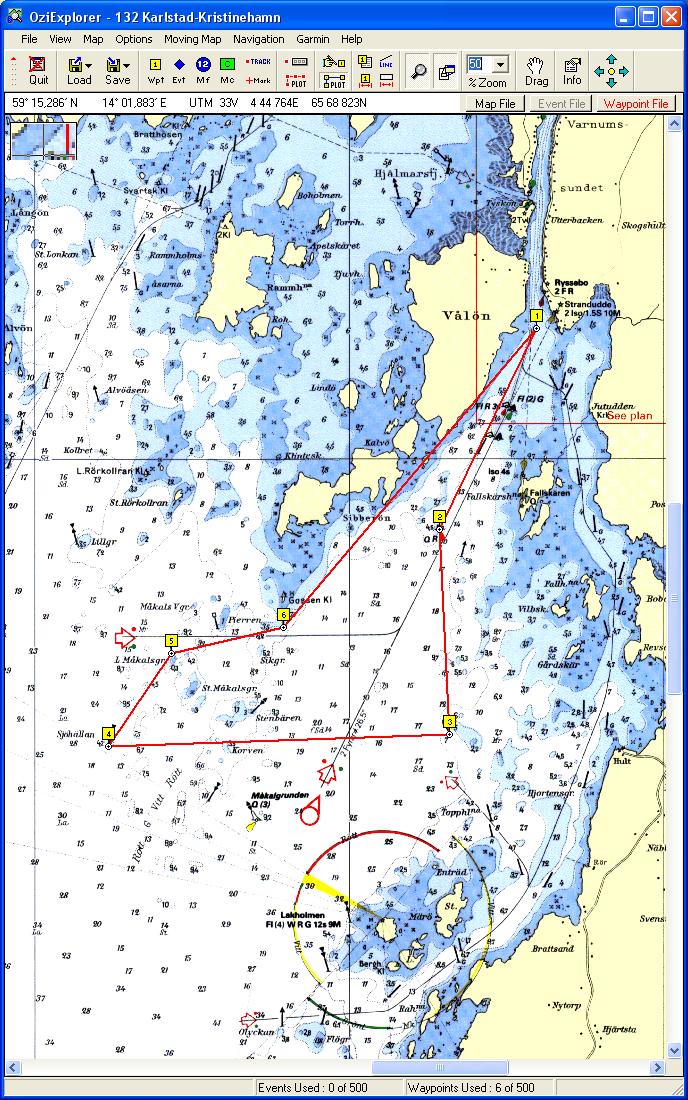 